Biography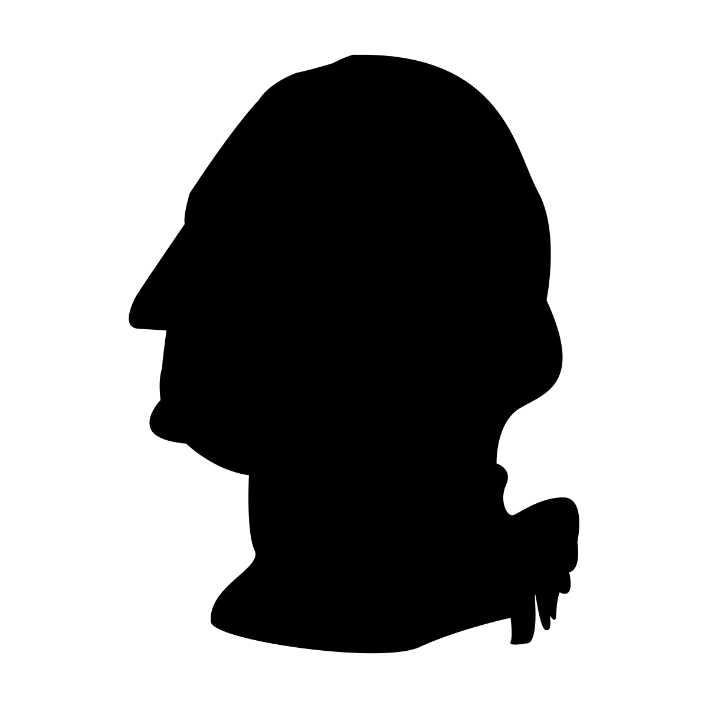 World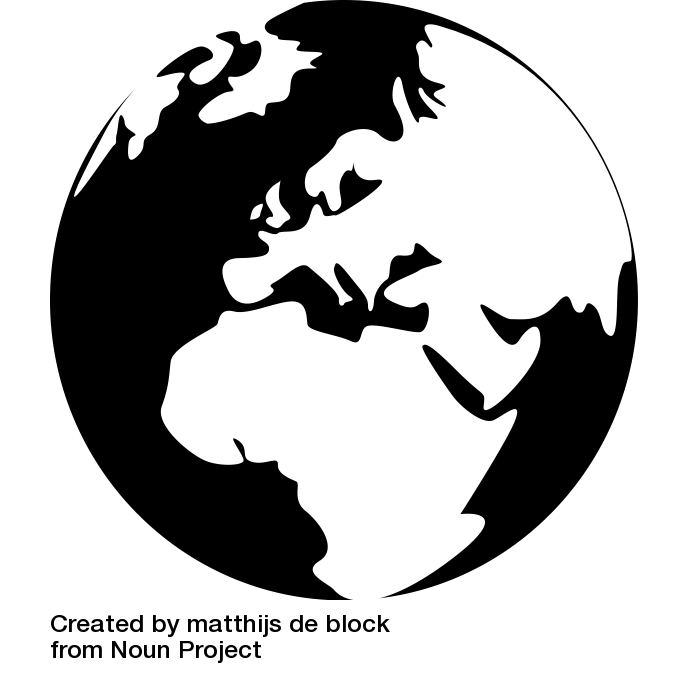 